H. AYUNTAMIENTO 2018-2021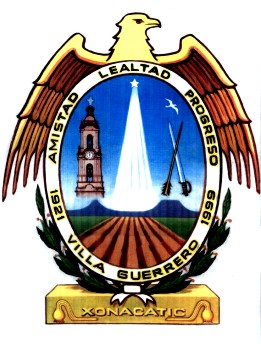 VILLA GUERRERO, JALISCOESTADÍSTICASDESARROLLO RURALLa información que se presenta tiene relación a partir del 01 de octubre de 2018 a la actualidad, teniendo en cuenta que la atención que se brinda para el proceso de credencialización agroalimentaria se lleva a cabo en la Oficina de Desarrollo Rural en Presidencia Municipal ubicada en la C. Independencia #23 en Villa Guerrero, Jalisco. En la tabla que se muestra, se presenta la siguiente información:29 credenciales agroalimentarias en trámite.4 credenciales agroalimentarias pendientes por entregar en físico a sus productores correspondientes. Dichas credenciales están en la Oficina de Desarrollo Rural pendientes por entregarse.14 credenciales agroalimentarias entregadas en físico a sus productores correspondientes.Ing. Héctor TorresDirector de Desarrollo Rural